CYSUR – FFURFLEN ADRODDIAD AMLASIANTAETH CANOLBARTH A GORLLEWIN CYMRU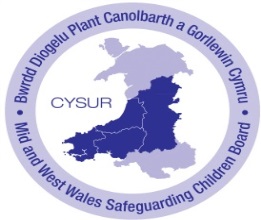 Gellir defnyddio’r ffurflen hon ar gyfer adroddiadau am bryderon ynghylch diogelu a cheisiadau am wasanaeth cymorth.MANYLION Y SAWL SY’N LLUNIO’R ADRODDIAD:MANYLION Y SAWL SY’N LLUNIO’R ADRODDIAD:MANYLION Y SAWL SY’N LLUNIO’R ADRODDIAD:MANYLION Y SAWL SY’N LLUNIO’R ADRODDIAD:MANYLION Y SAWL SY’N LLUNIO’R ADRODDIAD:MANYLION Y SAWL SY’N LLUNIO’R ADRODDIAD:MANYLION Y SAWL SY’N LLUNIO’R ADRODDIAD:MANYLION Y SAWL SY’N LLUNIO’R ADRODDIAD:MANYLION Y SAWL SY’N LLUNIO’R ADRODDIAD:MANYLION Y SAWL SY’N LLUNIO’R ADRODDIAD:MANYLION Y SAWL SY’N LLUNIO’R ADRODDIAD:MANYLION Y SAWL SY’N LLUNIO’R ADRODDIAD:MANYLION Y SAWL SY’N LLUNIO’R ADRODDIAD:MANYLION Y SAWL SY’N LLUNIO’R ADRODDIAD:MANYLION Y SAWL SY’N LLUNIO’R ADRODDIAD:MANYLION Y SAWL SY’N LLUNIO’R ADRODDIAD:MANYLION Y SAWL SY’N LLUNIO’R ADRODDIAD:MANYLION Y SAWL SY’N LLUNIO’R ADRODDIAD:MANYLION Y SAWL SY’N LLUNIO’R ADRODDIAD:Enw:       Enw:       Enw:       Enw:       Enw:       Enw:       Enw:       Asiantaeth:       Asiantaeth:       Asiantaeth:       Asiantaeth:       Asiantaeth:       Asiantaeth:       Asiantaeth:       Asiantaeth:       Asiantaeth:       Dyddiad:       Dyddiad:       Dyddiad:       Rhif Ffôn:       Rhif Ffôn:       Rhif Ffôn:       Rhif Ffôn:       Rhif Ffôn:       Rhif Ffôn:       Rhif Ffôn:       Rhif Ffôn:       Rhif Ffôn:       E-bost:       E-bost:       E-bost:       E-bost:       E-bost:       E-bost:       E-bost:       E-bost:       E-bost:       E-bost:       E-bost:       TESTUN YR ADRODDIAD: (Plentyn, person ifanc neu faban heb ei eni)TESTUN YR ADRODDIAD: (Plentyn, person ifanc neu faban heb ei eni)TESTUN YR ADRODDIAD: (Plentyn, person ifanc neu faban heb ei eni)TESTUN YR ADRODDIAD: (Plentyn, person ifanc neu faban heb ei eni)TESTUN YR ADRODDIAD: (Plentyn, person ifanc neu faban heb ei eni)TESTUN YR ADRODDIAD: (Plentyn, person ifanc neu faban heb ei eni)TESTUN YR ADRODDIAD: (Plentyn, person ifanc neu faban heb ei eni)TESTUN YR ADRODDIAD: (Plentyn, person ifanc neu faban heb ei eni)TESTUN YR ADRODDIAD: (Plentyn, person ifanc neu faban heb ei eni)TESTUN YR ADRODDIAD: (Plentyn, person ifanc neu faban heb ei eni)TESTUN YR ADRODDIAD: (Plentyn, person ifanc neu faban heb ei eni)TESTUN YR ADRODDIAD: (Plentyn, person ifanc neu faban heb ei eni)TESTUN YR ADRODDIAD: (Plentyn, person ifanc neu faban heb ei eni)TESTUN YR ADRODDIAD: (Plentyn, person ifanc neu faban heb ei eni)TESTUN YR ADRODDIAD: (Plentyn, person ifanc neu faban heb ei eni)TESTUN YR ADRODDIAD: (Plentyn, person ifanc neu faban heb ei eni)TESTUN YR ADRODDIAD: (Plentyn, person ifanc neu faban heb ei eni)TESTUN YR ADRODDIAD: (Plentyn, person ifanc neu faban heb ei eni)TESTUN YR ADRODDIAD: (Plentyn, person ifanc neu faban heb ei eni)TESTUN YR ADRODDIAD: (Plentyn, person ifanc neu faban heb ei eni)Cyfenw:       Cyfenw:       Cyfenw:       Cyfenw:       Rhagenw(au):       Rhagenw(au):       Rhagenw(au):       Rhagenw(au):       Rhagenw(au):       Rhagenw(au):       Rhagenw(au):       Rhagenw(au):       Rhagenw(au):       Rhagenw(au):       Enwau eraill a ddefnyddir :       Enwau eraill a ddefnyddir :       Enwau eraill a ddefnyddir :       Enwau eraill a ddefnyddir :       Enwau eraill a ddefnyddir :       Enwau eraill a ddefnyddir :       Dyddiad Geni/Dyddiad Esgor Disgwyliedig:       Dyddiad Geni/Dyddiad Esgor Disgwyliedig:       Oed:       Rhyw:       Rhyw:       Rhyw:       Rhyw:       Rhyw:       Rhywedd:   Rhywedd:   Rhywedd:   Ethnigrwydd:       Ethnigrwydd:       Ethnigrwydd:       Ethnigrwydd:       Ethnigrwydd:       Ethnigrwydd:       Dewis Iaith:       Dewis Iaith:       Dewis Iaith:       Yn Derbyn Gofal:  Yn Derbyn Gofal:  Yn Derbyn Gofal:  Yn Derbyn Gofal:  Yn Derbyn Gofal:  Awdurdod Lleol Cyfrifol:Awdurdod Lleol Cyfrifol:Awdurdod Lleol Cyfrifol:Awdurdod Lleol Cyfrifol:Awdurdod Lleol Cyfrifol:Awdurdod Lleol Cyfrifol:Awdurdod Lleol Cyfrifol:Awdurdod Lleol Cyfrifol:Awdurdod Lleol Cyfrifol:Awdurdod Lleol Cyfrifol:Awdurdod Lleol Cyfrifol:Awdurdod Lleol Cyfrifol:Awdurdod Lleol Cyfrifol:Awdurdod Lleol Cyfrifol:Awdurdod Lleol Cyfrifol:Y Gofrestr Amddiffyn Plant: Y Gofrestr Amddiffyn Plant: Y Gofrestr Amddiffyn Plant: Y Gofrestr Amddiffyn Plant: Y Gofrestr Amddiffyn Plant: Rhif GIG:        Rhif GIG:        Rhif GIG:        Rhif GIG:        Rhif GIG:        Rhif GIG:        Rhif GIG:        Rhif GIG:        Cyswllt Rhiant/Gofalwr Ffôn:        Cyswllt Rhiant/Gofalwr Ffôn:        Cyswllt Rhiant/Gofalwr Ffôn:        Cyswllt Rhiant/Gofalwr Ffôn:        Cyswllt Rhiant/Gofalwr Ffôn:        Cyswllt Rhiant/Gofalwr Ffôn:        Cyswllt Rhiant/Gofalwr Ffôn:        Cyfeiriad Parhaol:       Cyfeiriad Parhaol:       Cyfeiriad Parhaol:       Cyfeiriad Parhaol:       Cyfeiriad Parhaol:       Cyfeiriad Parhaol:       Cyfeiriad Parhaol:       Cyfeiriad Parhaol:       Cyfeiriad Parhaol:       Cyfeiriad Parhaol:       Cyfeiriad Parhaol:       Cyfeiriad Parhaol:       Cyfeiriad Parhaol:       Cyfeiriad Parhaol:       Cyfeiriad Parhaol:       Cyfeiriad Parhaol:       Cyfeiriad Parhaol:       Cod post:       Cod post:       Cod post:       Cyfeiriad y Mae’n Byw Ynddo ar Hyn o Bryd (os yn wahanol):      Cyfeiriad y Mae’n Byw Ynddo ar Hyn o Bryd (os yn wahanol):      Cyfeiriad y Mae’n Byw Ynddo ar Hyn o Bryd (os yn wahanol):      Cyfeiriad y Mae’n Byw Ynddo ar Hyn o Bryd (os yn wahanol):      Cyfeiriad y Mae’n Byw Ynddo ar Hyn o Bryd (os yn wahanol):      Cyfeiriad y Mae’n Byw Ynddo ar Hyn o Bryd (os yn wahanol):      Cyfeiriad y Mae’n Byw Ynddo ar Hyn o Bryd (os yn wahanol):      Cyfeiriad y Mae’n Byw Ynddo ar Hyn o Bryd (os yn wahanol):      Cyfeiriad y Mae’n Byw Ynddo ar Hyn o Bryd (os yn wahanol):      Cyfeiriad y Mae’n Byw Ynddo ar Hyn o Bryd (os yn wahanol):      Cyfeiriad y Mae’n Byw Ynddo ar Hyn o Bryd (os yn wahanol):      Cyfeiriad y Mae’n Byw Ynddo ar Hyn o Bryd (os yn wahanol):      Cyfeiriad y Mae’n Byw Ynddo ar Hyn o Bryd (os yn wahanol):      Cyfeiriad y Mae’n Byw Ynddo ar Hyn o Bryd (os yn wahanol):      Cyfeiriad y Mae’n Byw Ynddo ar Hyn o Bryd (os yn wahanol):      Cyfeiriad y Mae’n Byw Ynddo ar Hyn o Bryd (os yn wahanol):      Cyfeiriad y Mae’n Byw Ynddo ar Hyn o Bryd (os yn wahanol):      Cod post:       Cod post:       Cod post:       Os yw’r pryderon yn ymwneud â pherson mewn swydd gyfrifol, nodwch isod:Os yw’r pryderon yn ymwneud â pherson mewn swydd gyfrifol, nodwch isod:Os yw’r pryderon yn ymwneud â pherson mewn swydd gyfrifol, nodwch isod:Os yw’r pryderon yn ymwneud â pherson mewn swydd gyfrifol, nodwch isod:Os yw’r pryderon yn ymwneud â pherson mewn swydd gyfrifol, nodwch isod:Os yw’r pryderon yn ymwneud â pherson mewn swydd gyfrifol, nodwch isod:Os yw’r pryderon yn ymwneud â pherson mewn swydd gyfrifol, nodwch isod:Os yw’r pryderon yn ymwneud â pherson mewn swydd gyfrifol, nodwch isod:Os yw’r pryderon yn ymwneud â pherson mewn swydd gyfrifol, nodwch isod:Os yw’r pryderon yn ymwneud â pherson mewn swydd gyfrifol, nodwch isod:Os yw’r pryderon yn ymwneud â pherson mewn swydd gyfrifol, nodwch isod:Os yw’r pryderon yn ymwneud â pherson mewn swydd gyfrifol, nodwch isod:Os yw’r pryderon yn ymwneud â pherson mewn swydd gyfrifol, nodwch isod:Os yw’r pryderon yn ymwneud â pherson mewn swydd gyfrifol, nodwch isod:Os yw’r pryderon yn ymwneud â pherson mewn swydd gyfrifol, nodwch isod:Os yw’r pryderon yn ymwneud â pherson mewn swydd gyfrifol, nodwch isod:Os yw’r pryderon yn ymwneud â pherson mewn swydd gyfrifol, nodwch isod:Os yw’r pryderon yn ymwneud â pherson mewn swydd gyfrifol, nodwch isod:Os yw’r pryderon yn ymwneud â pherson mewn swydd gyfrifol, nodwch isod:Os yw’r pryderon yn ymwneud â pherson mewn swydd gyfrifol, nodwch isod:EnwCyfeiriadCyfeiriadCyfeiriadCyfeiriadCyfeiriadSefydliad (os yn berthnasol)Sefydliad (os yn berthnasol)Sefydliad (os yn berthnasol)Sefydliad (os yn berthnasol)Dyddiad GeniDyddiad GeniPerthynas â’r plentynPerthynas â’r plentynPerthynas â’r plentynRhif FfônRhif FfônRhif FfônUnrhyw wybodaeth berthnasol arallUnrhyw wybodaeth berthnasol arallNodwch y rheswm pam eich bod yn hysbysu ynghylch pryder a beth neu’n gofyn am wasanaeth.Nodwch yr hyn a’ch ysgogodd i gyflwyno’r adroddiad, e.e. Rwyf wedi bod yn dyst i rywbeth sydd wedi peri pryder i mi neu wedi gwneud i mi boeni; mae rhywun wedi trosglwyddo gwybodaeth i mi sydd wedi gwneud i mi boeni; Rwy’n teimlo bod ar y plentyn/person ifanc/teulu angen rhywfaint o help yn awr i atal y sefyllfa rhag dwysau a dod yn rhywbeth mwy difrifol; Mae’r plentyn/person ifanc/teulu yn gofyn am help a chefnogaeth a.y.b. Byddwch yn glir ynglŷn â’r mater y mae angen ymdrin ag ef yn eich tyb chi e.e. Cam-drin corfforol, esgeuluso, cam-drin rhywiol, niwed emosiynol, cam-drin domestig, camfanteisio, angen cymorth rhianta, wedi adnabod anabledd, anawsterau ymddygiadol a.y.b. Lle y bo’n bosibl darparwch enghreifftiau penodol o’r pryderon/anghenion a adnabuwyd gennych.Beth sy’n gweithio’n dda? Beth yw cryfderau’r teulu/plentyn/person ifanc?Ystyriwch rwydweithiau teuluol/cyfoedion/oedolion diogel amddiffynnol a pherthnasoedd/rhwydweithiau cymorth/ymgysylltiad â gwasanaethau/asiantaethau.Pa ganlyniad fyddech chi’n hoffi ei weld o’r adroddiad hwn?e.e. cynnal ymholiadau amlasiantaeth ffurfiol oherwydd lefel ganfyddedig y risg, asesiad ffurfiol ar gyfer gofal a chymorth oherwydd yr angen sy’n dod i sylw/risg sy’n gwaethygu a.y.b.GWYBODAETH YCHWANEGOL AM Y PLENTYN NEU’R PERSON IFANCGWYBODAETH YCHWANEGOL AM Y PLENTYN NEU’R PERSON IFANCGWYBODAETH YCHWANEGOL AM Y PLENTYN NEU’R PERSON IFANCGWYBODAETH YCHWANEGOL AM Y PLENTYN NEU’R PERSON IFANCGWYBODAETH YCHWANEGOL AM Y PLENTYN NEU’R PERSON IFANCGWYBODAETH YCHWANEGOL AM Y PLENTYN NEU’R PERSON IFANCA yw’r plentyn/person ifanc wedi byw mewn ardal arall?   A yw’r plentyn/person ifanc wedi byw mewn ardal arall?   Os ydyw, pam a ble?       Os ydyw, pam a ble?       Os ydyw, pam a ble?       Os ydyw, pam a ble?       A yw’r plentyn/person ifanc wedi cyrraedd o dramor?   A yw’r plentyn/person ifanc wedi cyrraedd o dramor?   A yw’r plentyn/person ifanc wedi cyrraedd o dramor?   A yw’r plentyn/person ifanc wedi cyrraedd o dramor?   A yw’r plentyn/person ifanc wedi cyrraedd o dramor?   Os ydyw, dyddiad cyrraedd:       Cenedligrwydd:       Statws Mewnfudo:       Statws Mewnfudo:       Statws Mewnfudo:       Rhif Cofrestru’r Swyddfa Gartref:       Rhif Cofrestru’r Swyddfa Gartref:       Anghenion Diwylliannol:       Anghenion Cyfathrebu:       Anghenion Cyfathrebu:       Anghenion Cyfathrebu:       Angen Cyfieithydd / Cyfryngwr / Eiriolwr?   Angen Cyfieithydd / Cyfryngwr / Eiriolwr?   Unrhyw Anableddau:       Unrhyw Anableddau:       Unrhyw Anableddau:       Unrhyw faterion Galluedd Meddyliol:       Unrhyw faterion Galluedd Meddyliol:       Unrhyw faterion Galluedd Meddyliol:       DYLID CEISIO BARN LLE BYNNAG Y BO’N BOSIBLDYLID CEISIO BARN LLE BYNNAG Y BO’N BOSIBLA yw’r plentyn wedi cael eu gwneud yn ymwybodol bod yr adroddiad hwn yn cael ei lunio?A yw’r rhiant/gofalwr wedi cael eu gwneud yn ymwybodol bod yr adroddiad hwn yn cael ei lunio ?   A yw’r plentyn yn cytuno â’r penderfyniad i lunio’r adroddiad hwn?  A yw’r rhiant/gofalwr yn cytuno â’r penderfyniad i lunio’r adroddiad hwn?   Barn y plentyn/person ifanc ynglŷn â llunio’r adroddiad hwn:Barn y rhiant/rhieni ynglŷn â llunio’r adroddiad hwn :Enw’r rhiant(rhieni)/gofalw(y)r):       Manylion aelodau’r Aelwyd:  (cynhwyswch unrhyw un, gan gynnwys siblingiaid, sy’n byw yn yr eiddo) Manylion aelodau’r Aelwyd:  (cynhwyswch unrhyw un, gan gynnwys siblingiaid, sy’n byw yn yr eiddo) Manylion aelodau’r Aelwyd:  (cynhwyswch unrhyw un, gan gynnwys siblingiaid, sy’n byw yn yr eiddo) Manylion aelodau’r Aelwyd:  (cynhwyswch unrhyw un, gan gynnwys siblingiaid, sy’n byw yn yr eiddo) Manylion aelodau’r Aelwyd:  (cynhwyswch unrhyw un, gan gynnwys siblingiaid, sy’n byw yn yr eiddo) Manylion aelodau’r Aelwyd:  (cynhwyswch unrhyw un, gan gynnwys siblingiaid, sy’n byw yn yr eiddo) Manylion aelodau’r Aelwyd:  (cynhwyswch unrhyw un, gan gynnwys siblingiaid, sy’n byw yn yr eiddo) Manylion aelodau’r Aelwyd:  (cynhwyswch unrhyw un, gan gynnwys siblingiaid, sy’n byw yn yr eiddo) Enwau aelodau’r aelwydEnwau aelodau’r aelwydPerthynas â’r plentynRhywRhyweddRhif FfônDyddiad Geni/ Dyddiad Esgor DisgwyliedigEthnigrwydd / CrefyddUnrhyw ffactorau risg perthnasol (gan gynnwys Camddefnyddio Sylweddau, Afiechyd meddwl, Afiechyd corfforol, Cam-drin Domestig, Hanes o ymddygiad treisgar)Manylion pobl arwyddocaol NAD ydynt yn aelodau o’r aelwyd:  (cynhwyswch unrhyw aelodau o’r teulu, gan gynnwys siblingiaid)Manylion pobl arwyddocaol NAD ydynt yn aelodau o’r aelwyd:  (cynhwyswch unrhyw aelodau o’r teulu, gan gynnwys siblingiaid)Manylion pobl arwyddocaol NAD ydynt yn aelodau o’r aelwyd:  (cynhwyswch unrhyw aelodau o’r teulu, gan gynnwys siblingiaid)Manylion pobl arwyddocaol NAD ydynt yn aelodau o’r aelwyd:  (cynhwyswch unrhyw aelodau o’r teulu, gan gynnwys siblingiaid)Manylion pobl arwyddocaol NAD ydynt yn aelodau o’r aelwyd:  (cynhwyswch unrhyw aelodau o’r teulu, gan gynnwys siblingiaid)Manylion pobl arwyddocaol NAD ydynt yn aelodau o’r aelwyd:  (cynhwyswch unrhyw aelodau o’r teulu, gan gynnwys siblingiaid)Manylion pobl arwyddocaol NAD ydynt yn aelodau o’r aelwyd:  (cynhwyswch unrhyw aelodau o’r teulu, gan gynnwys siblingiaid)Manylion pobl arwyddocaol NAD ydynt yn aelodau o’r aelwyd:  (cynhwyswch unrhyw aelodau o’r teulu, gan gynnwys siblingiaid)Enw a Chyfeiriad y person arwyddocaolEnw a Chyfeiriad y person arwyddocaolPerthynas â’r plentynRhywRhyweddRhif FfônDyddiad Geni/ Dyddiad Esgor DisgwyliedigEthnigrwydd / CrefyddUnrhyw ffactorau risg perthnasol ( gan gynnwys Camddefnyddio Sylweddau, Afiechyd meddwl, Afiechyd corfforol, Cam-drin Domestig, Hanes o ymddygiad treisgar )Asiantaethau Allweddol sy’n Gysylltiedig:  (Ystyriwch yr holl feysydd isod a chynhwyswch unrhyw asiantaethau allweddol hysbys)Asiantaethau Allweddol sy’n Gysylltiedig:  (Ystyriwch yr holl feysydd isod a chynhwyswch unrhyw asiantaethau allweddol hysbys)Asiantaethau Allweddol sy’n Gysylltiedig:  (Ystyriwch yr holl feysydd isod a chynhwyswch unrhyw asiantaethau allweddol hysbys)Asiantaethau Allweddol sy’n Gysylltiedig:  (Ystyriwch yr holl feysydd isod a chynhwyswch unrhyw asiantaethau allweddol hysbys)Asiantaethau Allweddol sy’n Gysylltiedig:  (Ystyriwch yr holl feysydd isod a chynhwyswch unrhyw asiantaethau allweddol hysbys)Asiantaethau Allweddol sy’n Gysylltiedig:  (Ystyriwch yr holl feysydd isod a chynhwyswch unrhyw asiantaethau allweddol hysbys)Asiantaethau Allweddol sy’n Gysylltiedig:  (Ystyriwch yr holl feysydd isod a chynhwyswch unrhyw asiantaethau allweddol hysbys)IECHYD(Meddyg Teulu, Ymwelydd Iechyd, Bydwraig, Pediatrydd Cymunedol, TIMC, CAMHS, Nyrs Iechyd Ysgol)ADDYSG(Ysgol, Coleg AB, Nyrs Ysgol, Swyddog Cymorth i Ddisgyblion, Swyddog Lles/Cynhwysiant, Ysgol Feithrin, Cwnselydd Ysgol)ADDYSG(Ysgol, Coleg AB, Nyrs Ysgol, Swyddog Cymorth i Ddisgyblion, Swyddog Lles/Cynhwysiant, Ysgol Feithrin, Cwnselydd Ysgol)GWASANAETHAU STATUDOL ERAILL(Gwasanaethau Cymdeithasol Plant neu Oedolion,  Tai, Prawf, Gwasanaeth Ieuenctid, Cyfiawnder/Troseddau Ieuenctid)GWASANAETHAU STATUDOL ERAILL(Gwasanaethau Cymdeithasol Plant neu Oedolion,  Tai, Prawf, Gwasanaeth Ieuenctid, Cyfiawnder/Troseddau Ieuenctid)GWASANAETHAU STATUDOL ERAILL(Gwasanaethau Cymdeithasol Plant neu Oedolion,  Tai, Prawf, Gwasanaeth Ieuenctid, Cyfiawnder/Troseddau Ieuenctid)GWASANAETHAU ATALIOL(Tîm o Amgylch y Teulu, Plentyn mewn Angen, Gwasanaeth Ieuenctid, Gwasanaeth Camddefnyddio Sylweddau, Cymorth i Ferched, Gweithiwr cymorth)Enw a Rôl y Person AllweddolEnw a Rôl y Person AllweddolCyfeiriadCyfeiriadRhif FfônE-bostE-bost